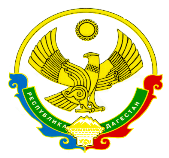 РЕСПУБЛИКА ДАГЕСТАНМУНИЦИПАЛЬНОЕ КАЗЕННОЕ ОБЩЕОБРАЗОВАТЕЛЬНОЕ УЧРЕЖДЕНИЕ «АВЕРЬЯНОВСКАЯ СРЕДНЯЯ ОБЩЕОБРАЗОВАТЕЛЬНАЯ ШКОЛА»368814,  ул. Пархоменко, д. 4,  с.Аверьяновка, Кизлярского района,  Республики ДагестанE-mail: school_aver@mail.ru ОКПО 86080296, ОГРН 1040501099077, ОКАТО 82227805001, ИНН/КПП 0517000102/  051701001Приказ №44по МКОУ«Аверьяновская СОШ» от 19.11.2018г.О подготовке и проведении учебной тренировки по теме: «Порядок развертывания и организация работы администрации ПВР по приему и размещению эвакуируемого населения при возникновении чрезвычайных ситуаций природного и техногенного характера на территории МКОУ «Аверьяновская СОШ», села Аверьяновка, Кизлярского района Республики ДагестанВ соответствии с Федеральными законами Российской Федерации от 21.12.1994 № 68-ФЗ «О защите населения и территорий от чрезвычайных ситуаций природного и техногенного характера», от 06.10.2003 № 131-ФЭ «Об общих принципах организации местного самоуправления в Российской Федерации», постановлениями Правительства Российской Федерации от 04.09.2003 № 547 «О подготовке населения в области защиты от чрезвычайных ситуаций природного и техногенного характера», от 30.12.2003 № 794 «О единой государственной системе предупреждения и ликвидации чрезвычайных ситуаций», распоряжением заместителя Министра Российской Федерации по делам гражданской обороны, чрезвычайным ситуациям и ликвидации последствий стихийных бедствий Барышева П.Ф. от 15.08.2018 № 329 «О проверке готовности пунктов временного размещения пострадавшего населения» в целях организации необходимого жизнеобеспечения населения, пострадавшего в результате возникновения чрезвычайных ситуаций природного и техногенного характера, Постановления администрации МР « Кизлярский район» № 1453 от 16.11.2018г.приказываю:1.Утвердить положение о подготовке и проведении учебной тренировки по теме: «Порядок развертывания и организация работы администрации ПВР по приему и размещению эвакуируемого населения при возникновении чрезвычайных ситуаций природного и техногенного характера на территории МКОУ «Аверьяновская СОШ», села Аверьяновка, Кизлярского района Республики Дагестан(приложение № 1).2.Утвердить план проведения учебной тренировки по теме: «Порядок развертывания и организация работы администрации ПВР по приему и размещению эвакуируемого населения при возникновении чрезвычайных ситуаций природного и техногенного характера на территории МКОУ «Аверьяновская СОШ», села Аверьяновка, Кизлярского района Республики Дагестан(приложение № 2).    3.Руководителем учебной тренировки назначить заместителя директора по безопасности Махтаева Ису Шапиевича.   4. Помощником руководителя учебной тренировки назначитьпреподавателя ОБЖ Везирова Мадрида Сейфулаховича.   5.Ответственным за проведение учебной тренировки:	5.1.Подготовить необходимую документацию и помещения ПВР к выполнению мероприятий, согласно плану проведения тренировки.5.2. Провести сбор личного состава ПВР.5.3.Довести настоящий приказ до сведения исполнителей(приложение №3).5.4.В срок до 20.11.2018 года провести с привлекаемыми на тренировку силами методическое занятие.5.5.Учебную тренировку провести 26.11.2018 года по теме: «Порядок развертывания и организация работы администрации ПВР по приему и размещению эвакуируемого населения при возникновении чрезвычайных ситуаций природного и техногенного характера на территории МКОУ «Аверьяновская СОШ», села Аверьяновка, Кизлярского района Республики Дагестан;5.6.Провести подведение итогов учебной тренировки. Информацию выставить на школьный сайт.6.Контроль за выполнением данного приказа оставляю за собой.Директор школы:_____________ З.О. МахтаеваПриложение  №3 к приказу №44 от 19.11.2018г.Состав пункта временного размещенияна территории МКОУ «Аверьяновская СОШ», села Аверьяновка, Кизлярского района Республики Дагестан.Отчет о проведении мероприятий по предупреждению чрезвычайных ситуацийв МКОУ «Аверьяновская СОШ» На основании приказа школы  № 44  от 19 ноября  2018 г. «О подготовке и проведении учебной тренировки по теме: «Порядок развертывания и организации работы администрации ПВР по приему и размещению эвакуируемого населения при возникновении чрезвычайных ситуаций природного и техногенного характера на территории МКОУ «Аверьяновская СОШ», села Аверьяновка, Кизлярского района Республики Дагестан»-В соответствии с Федеральными законами Российской Федерации от 21.12.1994 № 68-ФЗ «О защите населения и территорий от чрезвычайных ситуаций природного и техногенного характера», от 06.10.2003 № 131-ФЭ «Об общих принципах организации местного самоуправления в Российской Федерации», постановлениями Правительства Российской Федерации от 04.09.2003 № 547 «О подготовке населения в области защиты от чрезвычайных ситуаций природного и техногенного характера», от 30.12.2003 № 794 «О единой государственной системе предупреждения и ликвидации чрезвычайных ситуаций», распоряжением заместителя Министра Российской Федерации по делам гражданской обороны, чрезвычайным ситуациям и ликвидации последствий стихийных бедствий Барышева П.Ф. от 15.08.2018 № 329 «О проверке готовности пунктов временного размещения пострадавшего населения» в целях организации необходимого жизнеобеспечения населения, пострадавшего в результате возникновения чрезвычайных ситуаций природного и техногенного характера, постановления администрации МР « Кизлярский район» № 1453 от 16.11.2018 год в МКОУ «Аверьяновская СОШ» была проведена учебная тренировка.Для проведения учебной тренировки  был составлен план мероприятий.К работе активно подключились ученики, классные руководители, учитель ОБЖ,  школьный психолог и другие педагоги.Были  приняты необходимые меры по выполнению определенных действующим законодательством полномочий по организации и осуществлению обучения населения в области гражданской обороны и защиты от чрезвычайных ситуаций природного и техногенного характера. В школе были назначены ответственные лица, которые отвечали за размещение и регистрацию населения. Была создана группа регистрации и учёта населения, группа размещения населения, стол справок. Также были организованны пункты временного нахождения, кабинет матери и ребёнка, столовая, медицинский пункт. В каждом пункте находился специалист, который рассказывал о своих обязанностях, о количестве людей, вмещающихся в пункт и об оборудовании данного кабинета.Школу посетили директора, заведующие детских садов, также за учениями наблюдал начальник отдела ГО и ЧС Виктор Халепа, заместитель главы администрации муниципального района «Кизлярский район"Рамазанов Иса Абдулкеримович. Справка от 22.11.2018г.о проведенной практической  тренировке по развертыванию пункта временного размещения в МКОУ «Аверьяновская СОШ»В рамках мероприятий месячника  гражданской обороны, 22 ноября в школе прошли практические занятия по развёртыванию пункта временного размещения (ПВР).
В соответствии с легендой учений начальнику ПВР Махтаеву Исе Шапиевичу предстояло организовать полное развертывание ПВР, подготовку к приему и размещению жителей села Аверьяновка, пострадавших во время прорыва берегоукрепительного вала русла реки Терек и возникла реальная угроза затопления села, учёт прибывшего населения.
Заместителем начальника ПВР Везировым Мадридом Сейфулаховичем проведено оповещение и сбор членов ПВР, приведён в готовность к приему и размещению пострадавшего населения личный состав пункта. 
Сотрудники группы приёма и размещения населения:подготовили спортивном зале спальные местаВ комнате матери и ребёнка были организованы места для пеленания, кормления, импровизированные детские кроватки, подготовлены детские игрушки, карандаши, раскраски и т.п. Здесь будут оказывать помощь женщинам с детьми до семи лет.Группа приёма и регистрации:подготовили рабочие места для регистрации и учёта прибывших. Работники стола справок на информационном стенде разместили план ПВР с указанием задействованных помещений, телефонный справочник и были готовы дать всю исчерпывающую информацию.  Для обеспечения первоочередных потребностей пострадавшим людям были подготовлены медпункт, места для приёма пищи, комната психологического обеспечения.      Должность                     Кол-во  ФИОПодпись  Начальник  ПВР                       1Махтаев И.Ш.Заместитель начальника ПВР                       1Везиров М.С. Группа регистрации и учета                       населения :               Начальник   Рамазанова К.Х. Группа регистрации и учета                       населения :Дежурные регистрацииУмарова Э.Ш. Группа регистрации и учета                       населения :Дежурные регистрацииМагомедтагирова Н.А. Группа регистрации и учета                       населения :Дежурные регистрацииШахбанова М.А. Группа регистрации и учета                       населения :         На постахАбакаров Яхъя Группа регистрации и учета                       населения :         На постахКирилова   Лолия  Группа регистрации и учета                       населения :         На постахМагомедов Муршид Группа размещения                     населения            Начальник Бекмурзаева Ф.А.Группа размещения                     населения              Учетчик  Махтаев Али Группа размещения                     населения              Учетчик Ибранов РасулГруппа размещения                     населения              Учетчик Джабаев Курбан  Стол справок Курбанова М.А. Стол справок Джамалудинова П.М.Пункт временного               нахождения Шарипов А.Р.Пункт временного               нахождения Гусейнов З.Г.Кабинет Матери и ребенка Гребенникова В.В.Кабинет Матери и ребенка Лелеева К.Д.Столовая Старишко Вероника Столовая Магомедова Индира  Медицинский пункт Исакова Хадижат Пункт временного               размещения Шарипов А.Р.Пункт временного               размещения Гусейнов З.Г.Кабинет Матери и ребенка Гребенникова В.В.Кабинет Матери и ребенка Кирилова Л.Магомедова И. Группа регистрации и учета                       населения :               Начальник   Рамазанова К.Х. Группа регистрации и учета                       населения :Дежурные    регистрацииУмарова Э.Ш. Группа регистрации и учета                       населения :Дежурные    регистрацииМагомедтагирова Н.А. Группа регистрации и учета                       населения :Дежурные    регистрацииШахбанова М.А. Группа регистрации и учета                       населения :         На постах Абакаров Яхъя Группа регистрации и учета                       населения :         На постах Кирилова   Лолия  Группа регистрации и учета                       населения :         На постах Магомедов Муршид  Стол справок Курбанова М.А. Стол справок Джамалудинова П.М.